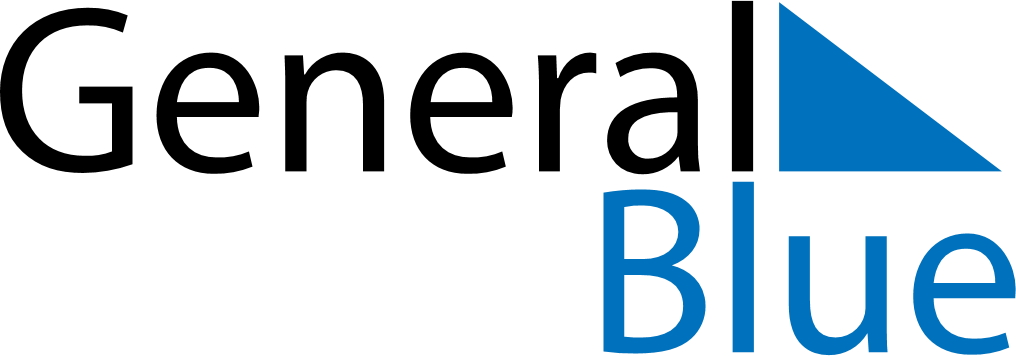 October 2024October 2024October 2024October 2024October 2024October 2024Santa Quiteria do Maranhao, Maranhao, BrazilSanta Quiteria do Maranhao, Maranhao, BrazilSanta Quiteria do Maranhao, Maranhao, BrazilSanta Quiteria do Maranhao, Maranhao, BrazilSanta Quiteria do Maranhao, Maranhao, BrazilSanta Quiteria do Maranhao, Maranhao, BrazilSunday Monday Tuesday Wednesday Thursday Friday Saturday 1 2 3 4 5 Sunrise: 5:35 AM Sunset: 5:44 PM Daylight: 12 hours and 8 minutes. Sunrise: 5:35 AM Sunset: 5:43 PM Daylight: 12 hours and 8 minutes. Sunrise: 5:34 AM Sunset: 5:43 PM Daylight: 12 hours and 8 minutes. Sunrise: 5:34 AM Sunset: 5:43 PM Daylight: 12 hours and 8 minutes. Sunrise: 5:34 AM Sunset: 5:43 PM Daylight: 12 hours and 9 minutes. 6 7 8 9 10 11 12 Sunrise: 5:33 AM Sunset: 5:42 PM Daylight: 12 hours and 9 minutes. Sunrise: 5:33 AM Sunset: 5:42 PM Daylight: 12 hours and 9 minutes. Sunrise: 5:32 AM Sunset: 5:42 PM Daylight: 12 hours and 9 minutes. Sunrise: 5:32 AM Sunset: 5:42 PM Daylight: 12 hours and 9 minutes. Sunrise: 5:32 AM Sunset: 5:42 PM Daylight: 12 hours and 10 minutes. Sunrise: 5:31 AM Sunset: 5:42 PM Daylight: 12 hours and 10 minutes. Sunrise: 5:31 AM Sunset: 5:41 PM Daylight: 12 hours and 10 minutes. 13 14 15 16 17 18 19 Sunrise: 5:31 AM Sunset: 5:41 PM Daylight: 12 hours and 10 minutes. Sunrise: 5:30 AM Sunset: 5:41 PM Daylight: 12 hours and 10 minutes. Sunrise: 5:30 AM Sunset: 5:41 PM Daylight: 12 hours and 11 minutes. Sunrise: 5:30 AM Sunset: 5:41 PM Daylight: 12 hours and 11 minutes. Sunrise: 5:29 AM Sunset: 5:41 PM Daylight: 12 hours and 11 minutes. Sunrise: 5:29 AM Sunset: 5:41 PM Daylight: 12 hours and 11 minutes. Sunrise: 5:29 AM Sunset: 5:41 PM Daylight: 12 hours and 11 minutes. 20 21 22 23 24 25 26 Sunrise: 5:28 AM Sunset: 5:40 PM Daylight: 12 hours and 11 minutes. Sunrise: 5:28 AM Sunset: 5:40 PM Daylight: 12 hours and 12 minutes. Sunrise: 5:28 AM Sunset: 5:40 PM Daylight: 12 hours and 12 minutes. Sunrise: 5:28 AM Sunset: 5:40 PM Daylight: 12 hours and 12 minutes. Sunrise: 5:27 AM Sunset: 5:40 PM Daylight: 12 hours and 12 minutes. Sunrise: 5:27 AM Sunset: 5:40 PM Daylight: 12 hours and 12 minutes. Sunrise: 5:27 AM Sunset: 5:40 PM Daylight: 12 hours and 13 minutes. 27 28 29 30 31 Sunrise: 5:27 AM Sunset: 5:40 PM Daylight: 12 hours and 13 minutes. Sunrise: 5:27 AM Sunset: 5:40 PM Daylight: 12 hours and 13 minutes. Sunrise: 5:27 AM Sunset: 5:40 PM Daylight: 12 hours and 13 minutes. Sunrise: 5:26 AM Sunset: 5:40 PM Daylight: 12 hours and 13 minutes. Sunrise: 5:26 AM Sunset: 5:40 PM Daylight: 12 hours and 14 minutes. 